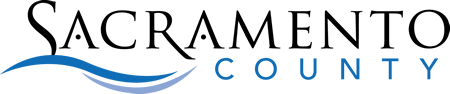 EMPLOYERS!WANT TO ADVERTISE YOUR JOB OPENINGS FOR FREE?GIVE A PRESENTATION AT ONE OF OURJOB TALKS!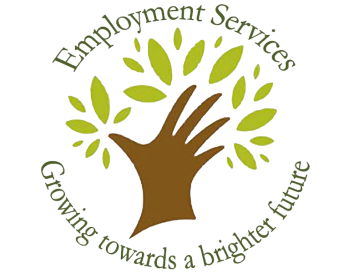 